Ohio Physical Education AssessmentsStandard 5, Benchmarks A and B 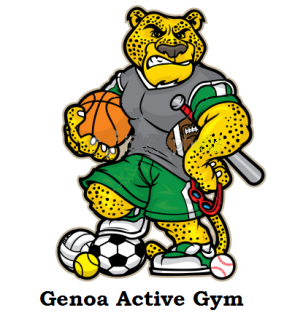 Standard 5:The Student values physical activity for health, enjoyment, challenge, self-expression and/or social interaction.Benchmark A:	Engage in challenging experiences that develop confidence and independence.Benchmark B:	Select physical activities that promote self-expression and provide opportunities for social and group interaction.Task:Imagine that you are working in a sports sales job at the Genoa Active Gymnasium (GAG). Your boss has asked you to develop a marketing campaign to increase gym membership over the next year. You decide that the best way to attract new members is to select a sport or activity for each month and highlight the many benefits of active participation.Your job is to create a sales flyer for the month of June that will motivate and encourage others to engage in physical activity. Each flyer should communicate the importance of the sport, the health benefits of the sport and the factors that cause people to enjoy the sport or activity.		Role = Sports Salesman 	Audience = Potential Gym Members	Format = Sales Flyer	Targets = Flyer encourages others to pursue physical activities in creative and effective ways.Flyer promotes a) health b) social interaction c) enjoyment d) challenge e) self-expressionScoring CriteriaLevelCriteriaCriteria5AAdvocacy5BReasons to value an activity3AdvancedFlyer encourages others to pursue physical activities in creative and effective ways.The flyer expresses multiple specific reasons from more than one category (e.g., health, social interaction, enjoyment, challenge, self-expression) that would lead to an individual valuing physical activity.2Proficient Flyer encourages others to pursue the activity or physical activity through actions and positive experiences.The flyer expresses at least one reason from at least one category (e.g., health, self-expression, social interaction, challenge, enjoyment) to describe why a person would value physical activity or a specific activity.1LimitedFlyer is limited in encouraging others to pursue physical activities through actions and experiences.The flyer shows limited expression of reasons why a person would value physical activity or a specific activity.